MICAELA CELESTE GÓMEZ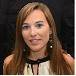 Bachelor´s Degree in TranslationLanguage Pair: English- SpanishMobile Phone: +54 9 221 4952118E-mail: micaelacgomez15@gmail.comSkype: micaelacgomez15Place of birth: Lanús, Buenos Aires, Argentina.Date of birth: 15/10/1986EducationEnglish Language Teaching Course; 2005-PresentSchool of Humanities and Educational Sciences, National University of La Plata.65% completed.Bachelor´s degree in Public Translation of English Language; 2015 (my degree is in process)School of Humanities and Educational Sciences, National University of La Plata.100% completedSecondary School Graduate; 2004Instituto Canossiano Sagrado Corazón DIPREGEP 4905, Punta Alta, District of Coronel Rosales.GPA: 09.45CertificatesInterpretation Course (English-Spanish); 2013-present EXCELTI, Buenos Aires.SDL Trados; 2011 National University of La Plata.Work ExperienceEnglish Teacher; September 2013-presenthttp://www.englishonline.tv/en/teachers/Secretary; 2013 – february 2015Caporicci Law Firm, Bdo. de Irigoyen 251 Punta Alta 293215542234Freelance Translator; April 2013-november 2013http://www.simpleinformacionmedica.com/English Teacher; february 2009-december 2012Instituto Procap (a Private English Institute), La Plata, Bs. As., ArgentinaSkillsLanguagesSpanish: nativeEnglish: Fluent ProfessionalItalian: Reading comprehensionComputingMicrosoft Office Package